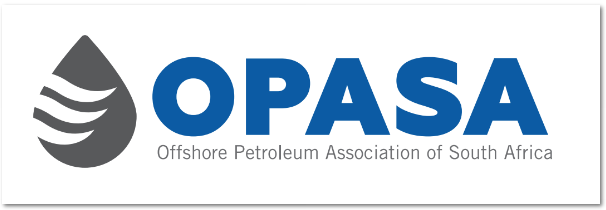 SLIDE (i)OFFSHORE PETROLEUM ASSOCIATION OF SOUTH AFRICA(OPASA)Oral submissions to the National Assembly Parliamentary Portfolio Committee on Mineral Resources and Energy on the Upstream Petroleum Resources Development Bill B13-2021: Hearings on 18 November 2022Topics1	Transitional Provisions2	Administrative Procedures3	Overlapping competences4	Black Economic Empowerment5	State Participation6	Licensing mechanisms (rights and permits)7	Acceptance by Petroleum Agency of competitive licensing round applications8	Foreign Company incorporation9	Review of Petroleum right terms10	Appraisal of Discovery and Declaration of Commerciality11	Postponement of development12	Manner of conducting production operations13	Third Party Access14	Constitutionality15	Parts A and B of OPASA’s written submissionsSLIDE (ii)IntroductionOPASA and its Members thank the draughtspersons who prepared the Bill, for all their work on a most comprehensive and carefully drafted Bill.A very innovative and positive feature is the inclusion of a petroleum right which regulates both exploration and production.However, any replacement Bill necessarily creates a level of uncertainty and instability in its departure from an existing Act with which investors have familiarity.This Bill is no exception insofar as the existing exploration rights held by OPASA Members and production rights held under pending applications are concerned, a negative feature being that the conversion mechanism in regard to which creates a new opportunity for interference by third parties, jeopardising the security of tenure which is an object of the Bill.The Bill also creates the need for a multiplicity of administrative decisions at every step of a project, and in that regard deviates from the system for prospecting and mining of minerals, and which create a fertile ground for interference by third parties since the principles of administrative justice in the Promotion of Administrative Justice Act, 2000 require notice to and consultation with third parties, again jeopardising security of tenure.OPASA will touch on these issues in the first and second topics below.SLIDE 1Transitional Provisions(Written submissions, Part A, paragraph 7)The BillProvides for conversions of exploration rights and production rights into petroleum rights (items 8, 9 and 10)Exploration Rights in respect of which a production right application has been lodged remain in force (item 3(2), schedule 1)Terms and conditions of converted production rights are subject to necessary changes (item 10(4))The IssuesConversion instead of continuance of exploration rights and production rights is contrary to security of tenure (clause 2(h) and item 2(a)) giving new opportunity for third parties to interfere: conversion is an administrative action to which sections 3 and/or 4 of the Promotion of Administrative Justice Act, 2000 apply requiring the Petroleum Agency to notify and consult with third parties giving them an opportunity to submit representations, and to notify them of the decision including their rights of internal appeal and/or judicial review: the Committee and the Minister might wish to reconsider, particularly since the Minister has applied for leave to appeal against the Wild Coast review judgmentThe standard exploration right contains (usually in clause 30) a stability provision regarding changes in legislation.Item 8(2)(b) provides for lapsing of exploration rights if not converted and conflicts with item 3(2) on pending production right applications which provides for continuance of the relevant exploration rightNecessary changes to terms and conditions of converted production rights (item 10(4)) conflict with the terms and conditions annexed to the exploration right (item 8(9))The RequestsPreservation of existing rights is of paramount importance to OPASA given that many members hold exploration rights in respect of some of which they have applied for renewals or for production rights.  It is in the national interest that security and continuity of tenure of such rights and pending applications be preserved, failing which the result will be disinvestment as has happened in the Wild Coast CasesExisting exploration rights and production rights should continue as heretofore and be governed by the MPRDAGiven the above, OPASA requests the Committee also to have recourse to Part B, paragraph 112 of OPASA’s written submissions as if incorporated hereItem 8(2)(b) should be subordinated to item 3(2)Reference to necessary changes to terms and conditions should be deletedSLIDE 2Administrative Procedures (Written submissions, Part A, paragraph 9)The BillMultiplicity of administrative decisionsNo periods for decisions to be takenNo provision for ministerial extensions of provisions binding applicants or holdersTwo-appeal system to the Director-General and thence to the Minister within 30 days of appellant becoming aware (clause 99)The IssuesThe Bill requires a multiplicity of administrative decisions throughout the life of a project.  This allows for constant intervention by third parties  (compare the Wild Coast judgments) since in terms of sections 3 and/or 4 of the Promotion of Administrative Justice Act, 2000, the Petroleum Agency and/or the applicant has to give notice to and consult with third parties and invite them to make representations, and ultimately to give them notice of the relevant decision and of their right to lodge internal appeals and/or judicial reviews.  As proved to be the case in the Wild Coast judgments, this is contrary to the object of security of tenure in clause 2(h) of the BillOther issues as aboveThe RequestsReduction of number of necessary administrative decisionsAll clauses, or a general clause, should provide for decisions to be taken within a stipulated periodProvision should be made for ministerial extensions or condonations of periods binding applicants or holders (compare section 43C, National Environmental Management Act, 1998)Appeals only to the Minister and within 30 days of the decision (compare Wild Coast judgment)SLIDE 3Overlapping competences(Written submissions, Part A, paragraph 16)The BillVarious clauses (examples of which are in paragraphs 16.2 to 16.6 of OPASA’s written submissions) fall within competences of other organs of State, namely:mine health and safety geoscience Informationenvironmental mattersdetermination of tariffsMoney BillsThe IssueOverlapping competences, or competences not vested in the Petroleum AgencyThe RequestOverlapping competences or ultra vires competences should be removedSLIDE 4Black Economic Empowerment(Written Submissions, Part A, paragraph 3, and Oceans Economy HDSA Presentation)	Participation of black persons (clause 31)The BillMinimum of 10% of black person participating interest in petroleum rightsPossibility of one extension of up to two years for black person participation (clause 31(6))The IssueEven after extension, no black person investor may existThe RequestsProvision for extensions from time to timeInsertion of Petroleum Agency discretion for extensions of longer than two yearsExit of Black Persons (clause 33)The BillRecognition on exit is subject to provisos including vesting of 50% of “net value”The IssuesSimilar provisos in Mining Charter, 2018 were set asideReference to recognition on exit only during production phaseMeaning of “net value”The RequestsDeletion of provisosReference to recognition on exit also during exploration phaseClarification of the meaning of “net value”: compare Code of Good Mining PracticeSLIDE 5State Participation(Written submissions, Part A, paragraph 4, and Oceans Economy HDSA Presentation)The BillThe State Petroleum Company is entitled to fixed 20% carried interest (Clause 34(2))The IssueA fixed 20% may sterilise prospects, contrary to the objects in clause 2The RequestState participation should be up to 20% SLIDE 6Licensing mechanisms (rights and permits)(Written submissions, part A, paragraph1)Application systemThe BillProvides only for licensing rounds (clauses 13, 15 and 37) The IssueShould additionally provide for voluntary applications (as in sections 74, 76, 79 and 83, MPRDA)The Request Provision should be made additionally for voluntary applications (as in clauses 16(5) and 38 of the Bill for reconnaissance permits)Notarial execution of permits and rightsThe BillNotarial execution is required within 30 days with one extension of 30 days, failing which the permit, right, renewal or amendment lapses (clause 42)Appeal prevents notarial executionThe Issues The period for notarial execution is too short for obtaining diagrams, powers of attorney, and resolutions (regarding diagrams see Regulation 41, Mining Titles Registration Act, 1967)This requirement is contrary to security of tenure (clause 2(h)): notarial execution is a mere formality towards registration in favour of the holderThere is no apparent nexus between appeal and prevention of notarial executionThe RequestsA longer period, and multiple extensions, should be providedLapsing be deleted in favour of the ministerial power to cancel (clause 88)Appeal should not prevent notarial executionSLIDE 7Acceptance by Petroleum Agency of competitive licensing round applications(Written submissions, Part A, paragraph 12)The BillThe Petroleum Agency is empowered to accept one successful application in a competitive licencing round (clauses 17(2) and 18)The IssueThe selection of the one successful application is a weighty issue which should be undertaken by the Minister, considering that in terms of clause 10(f) the function of the Petroleum Agency is only to make recommendations to the Minister, who should be the person who decides on the one successful application which the Minister will acceptAcceptance is different where open or voluntary applications occur because “first come first served” applies (clause 37) whereas in competitive licensing rounds there is a choice among multiple applicantsThe RequestThe Minister instead of the Petroleum Agency should decide on the acceptance of the successful applicationSLIDE 8Foreign Company incorporation(Written submissions Part A, paragraph 11)The BillGrantees must be incorporated in South Africa (clauses 13(3) and (4))The IssueMany foreign holders are registered as external companies but not incorporated in South Africa (section 23, Companies Act, 2008)The RequestProvide for incorporation, or registration as external company, in South AfricaSLIDE 9Review of Petroleum right terms (Written submissions, Part A, paragraph 5.1)The BillThe Minister has the power to amend, and insert new, terms and conditions (clause 64)The IssuesContrary to continuity of tenure (clause 2(h)) Disincentive to investmentThe RequestsClause 64 should be deletedThe Bill should contain an empowering provision for stability agreements: compare:Tenth Schedule, Income Tax Act, 1962  section 13, Mineral and Petroleum Resources Royalty Act, 2008standard clause 30 in exploration rights which is a stability provision in regard to changes in legislationSLIDE 10Appraisal of Discovery and Declaration of Commerciality(Written submissions, Part A, paragraph 2)The BillDiscovery requires appraisal unless an exemption is granted (for drilling other prospects, technical reasons, and non-defeat of objects) (clauses 54 and 57)The IssueAppraisal is required after discovery (clause 54(2))The RequestDeclaration of a commercial discovery should be allowed without appraisalSLIDE 11Postponement of development(Written submissions, Part A, paragraph 13)The BillThe Minister may in the national interest postpone development (clause 61(1))The IssuesReference to the national interest is vague and therefore contrary to the rule of law (section 1(c), Constitution)Severe negative consequences for the holderThe RequestsThe circumstances of the national interest should be set outThe agreement of the holder should be requiredSLIDE 12Manner of conducting production operations(Written submissions, Part A, paragraph 14)The BillThe Petroleum Agency may direct increase or decrease of the rate of production (clause 65(2))The IssueContrary to: security of tenure (clause 2(h))investmentthe production work programmeThe RequestClause 65(2) should be deletedSLIDE 13Third Party Access(Written submissions, Part A, paragraph 6)The BillThe Petroleum Agency may:direct use of facilities by third parties after consultation with the holderdetermine tariffs and conditionsalter conditions (clause 68)The IssuesExpropriation of use which is unconstitutional section 25 (Constitution) in not providing for compensationNo consent of the holder is requiredDetermination and alteration by the Petroleum Agency of tariffs and conditionsThe RequestsClause 68 provide for compensation determined in terms of section 25 of the ConstitutionThe consent of the holder should be requiredTariffs and conditions should not be capable of determination or alteration by the Petroleum AgencySLIDE 14Constitutionality(Written submissions, Part A, paragraph 10)The BillVarious clauses may contravene the Constitution, 1996, examples of which are given in paragraphs 10.2, 10.3, 10.4, and 10.5 of OPASA’s written submissions:Money Bill provisions (sections 73(2) and 77, Constitution)expropriation without compensation (section 25, Constitution)vagueness contrary to the rule of law (section 1(c), Constitution)contravention of international trade agreements (sections 7(2) and 233, Constitution)The IssueUnconstitutionalityThe RequestUnconstitutional clauses should be removedSLIDE 15Parts A and B of OPASA’s written submissionsThe above oral submissions summarise some but not all of the Key Issues in Part A (Key Issues) of OPASA’s written submissions.  OPASA requests the Parliamentary Portfolio Committee to have recourse to the whole of Part A.OPASA requests the Parliamentary Portfolio Committee also to take into account Part B (Comments on Sequential Clauses) of OPASA’s written submissions, which are too extensive to traverse in these oral submissions.  